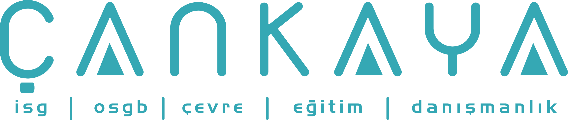 İŞBAŞI İSG KONUŞMALARI(TOOLBOX TALKS) No:  2                      			        Sayfa No: 1/1                                                                                                   TEK BİR SANİYE (A SINGLE SECOND)It takes a minute to write a safety rule. / Güvenlik kurallarını yazmak 1 dakikayı alırIt takes an hour to hold a safety meeting. / Güvenlik toplantısı yapmak 1 saatimizi alırIt takes a week to plan a good safety program. / İyi bir güvenlik programını planlamak 1 haftayı alırIt takes a month to put that program into operation. / Hazırlanmış bu programı uygulamaya almak 1 ayı alırIt takes a year to win a safety award. / Güvenlik ödülü kazanmak ise 1 yılı alırIt takes a lifetime to make a safe worker. / Tüm bunlar yaşamı süresince çalışanı güvenli kılarBut it takes only a second to destroy it all - with one accident. / Ancak bir kaza sadece 1 saniyede tüm bunları yok etmeye yeterTake the time now to work safe and help your fellow employees to be safe. / Güvenli çalışmak için şimdi zaman ayırın ve çalışanlarınızın / Arkadaşlarınızın güvenli çalışmaları konusunda yardımcı olun